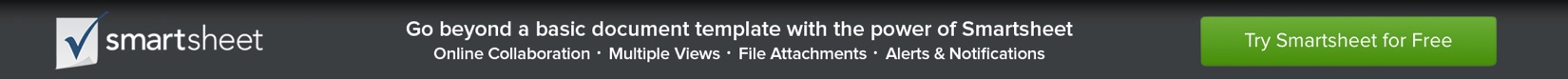 UNIVERSITY STRATEGIC PLAN OUTLINEUNIVERSITY STRATEGIC PLAN OUTLINEABOUT USABOUT USPAST - where we have beenTODAY - where we are nowVISION - where we should go and whyMISSION - who we are, how we work toward our vision, what makes us uniqueCORE VALUES - guiding principles of our work and how we operateGOALSGOALSOBSTACLES - what could prevent us from realizing our visionLONG-TERM GOALS - what we will do to realize our visionSHORT-TERM GOALS - what will be done YR1, YR2, YR3, etc.MEASUREMENTS OF SUCCESS - what benchmarks will be used as indicators of successSTRATEGYSTRATEGYRESOURCE ASSESSMENT - infrastructure required to realize visionIMPLEMENTATION - Plan what will be done along with completion deadlinesDISSEMINATION - how the plan will be announced / assigned and to whomPROGRESS ASSESSMENT PLAN - how we will oversee progress, monitor success, and implement revisions